Name________________________
 	   Date___________                  #_____ 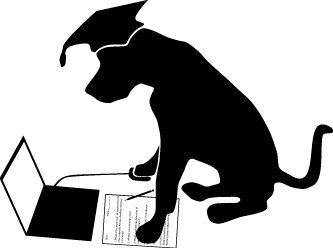                                                    3rd Grade Math Proficient Test 9 - http://www.prepdog.org/3rd/3mp9.htm
Total correct:  ____/26Write a number sentence that will correctly solve the following problem?  The children ate 4 slices of a pie. The pie was cut into 12 slices.  How many slices were left?http://www.prepdog.org/3rd/3mp9.htm                                                                                         Prepdog.org- copyright 2014                                                                              #AnswerShow me how your brain works.  Explain or sketch how you solved the problem.Understanding1.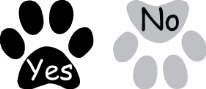 2.3.4.5.6.7.8.9.10.11.12.13.14.15.16.17. 18.19.20.21.22.23.24.25.26.